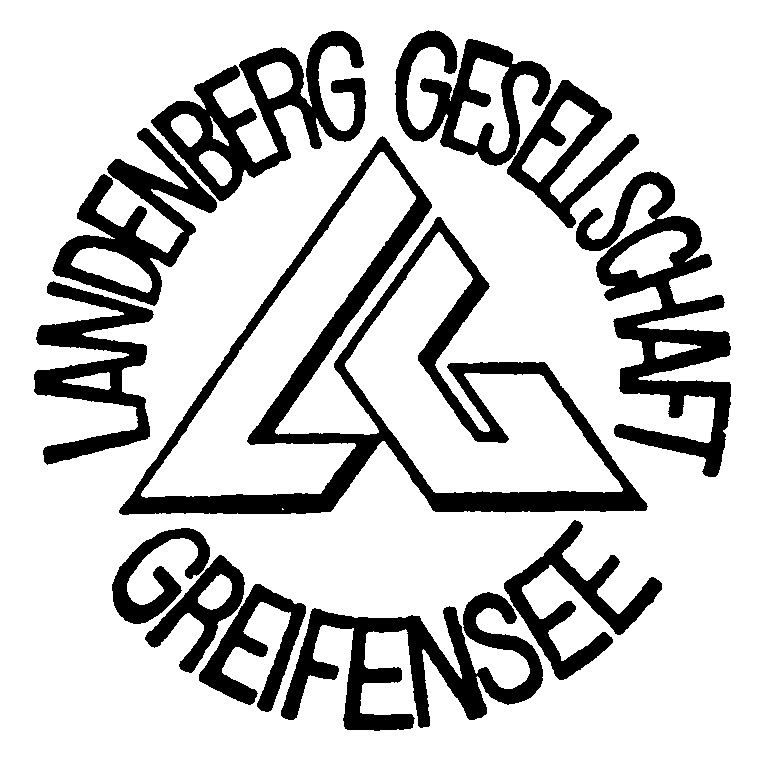                    CHRISTCHINDLI-MÄRT GREIFENSEE
                  vom Samstag, 25. November 2023
AnmeldungIch nehme davon Kenntnis, dass die Standort-Vergabe zur Erhöhung der Attraktivität des Gesamterscheinungsbildes ausschliesslich durch das Organisationskomitee vorgenommen wird, wobei bisherige Standorte, wenn möglich berücksichtigt werden. Ferner verpflichte ich mich, den Stand weihnachtlich zu dekorieren und den Platz aufgeräumt zu hinterlassen. Das Verwenden von Plastik jeglicher Art als Wetterschutz ist verboten.Der Markt wird wieder von 11.00 - 19.00 Uhr durchgeführt.ACHTUNG:  Die definitiven Zusagen zur Teilnahme erfolgen jährlich im September !! Ich habe einen eigenen Stand:Anzahl:Länge:Breite: Ich benötige einen Stand der LGG, (L = 2.50 m)	  [J/N] Ich benötige einen Stand der LGG, (L = 2.50 m)	  [J/N] Ich benötige einen Stand der LGG, (L = 2.50 m)	  [J/N]Anzahl:Anzahl: Ich benötige einen Elektroanschluss:  Ich benötige einen Elektroanschluss:            [J/N]	    Art des Stromverbrauchers:ca.WattWattWatt     (Licht von Girlanden ist inbegriffen!)     (Licht von Girlanden ist inbegriffen!)     (Licht von Girlanden ist inbegriffen!)     (Licht von Girlanden ist inbegriffen!)     (Licht von Girlanden ist inbegriffen!)     (Licht von Girlanden ist inbegriffen!)     (Licht von Girlanden ist inbegriffen!)     (Licht von Girlanden ist inbegriffen!)     (Licht von Girlanden ist inbegriffen!)     (Licht von Girlanden ist inbegriffen!) Ich verkaufe folgende Waren: Ich verkaufe folgende Waren: Ich verkaufe folgende Waren: Ich verkaufe folgende Waren: Ich verkaufe folgende Waren: Ich verkaufe folgende Waren: Ich verkaufe folgende Waren: Ich verkaufe folgende Waren: Ich verkaufe folgende Waren: Ich verkaufe folgende Waren: Adresse Adresse Adresse Adresse Adresse Adresse Adresse Adresse AdresseName:Vorname:Strasse:Wohnort:Telefon:Tel. Mobile:E-Mail:Internet:     Einsenden bis spätestens 31. August 2023 an:    Roland Sutter, Tüfwiesenstr. 40, 8606 Nänikon        :  044/940 68 93     : 079/799 76 61    E-Mail:  roland.sutter@hispeed.chOrt, Datum:   Unterschrift: